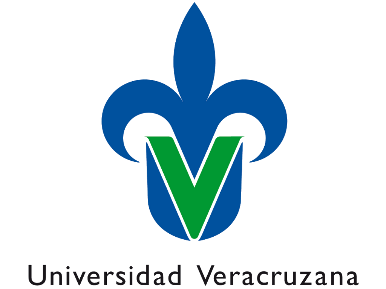 C. DR.RAÚL ROMERO RAMÍREZ DIRECTOR DE LA FACULTAD DE HISTORIAUNIVERSIDAD VERACRUZANAP R E S E N T E Por éste conducto le pido muy atentamente hacer llegar a los estudiantes de la Facultad de Historia, que usted atinadamente dirige, una cordial invitación a 2 jóvenes con deseos de realizar servicio social en las diferentes áreas (curaduría y promoción y vinculación) por el periodo semestral que va de febrero a agosto de 2018. Podrán colaborar en los programas y propósitos institucionales, intercambiando conocimientos, talentos, experiencias así como satisfacciones, donde se pueda lograr un crecimiento mutuo.En el Museo de Antropología de Xalapa podrán adquirir una experiencia profesional y se llevará un gran lección de vida desarrollando en el prestador de servicio social, una conciencia solidaria y compromiso con la sociedad a la que pertenece, contribuyendo a la formación académica y profesional de alumnos y egresados.Agradeciendo de antemano a su fina atención me es grato suscribirme nuevamente a sus respetables órdenes. “LIS DE VERACRUZ: ARTE, CIENCIA Y LUZ”Xalapa, Ver., a 01 de febrero de 2018ATENTAMENTEMTRA. IVETTE AMEZCUA VALDÉSCOORDINADORA DE PROMOCIÓN Y VINCULACIÓN